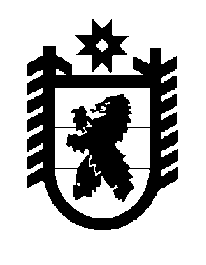 Российская Федерация Республика Карелия    ПРАВИТЕЛЬСТВО РЕСПУБЛИКИ КАРЕЛИЯРАСПОРЯЖЕНИЕот  8 ноября 2017 года № 602р-Пг. Петрозаводск Внести в перечень государственных программ Республики Карелия, утвержденный распоряжением Правительства Республики Карелия  
от 23 марта 2017 года № 158р-П, с изменениями, внесенными распоряжениями Правительства Республики Карелия от 17 июля 2017 года 
№ 401р-П, от 2 октября 2017 года № 525р-П, изменение, изложив его в следующей редакции:«Утвержденраспоряжением ПравительстваРеспублики Карелияот  23 марта 2017 года № 158р-П  Переченьгосударственных программ Республики Карелия 
           Глава Республики Карелия                                                           А.О. Парфенчиков№ п/пНаименование государственной программы Республики КарелияОтветственный исполнительОрганы исполнительной власти Республики Карелия, расходы на содержание которых предусмотрены в рамках государственной программы Республики КарелияКод программного направления расходов бюджета Республики Карелия (первые два знака кода целевой статьи расходов бюджета Республики Карелия)1234512345I. Новое качество жизниI. Новое качество жизниI. Новое качество жизниI. Новое качество жизниI. Новое качество жизни1.Развитие здравоохраненияМинистерство здравоохранения Республики КарелияМинистерство здравоохранения Республики Карелия012.Развитие образованияМинистерство образования Республики КарелияМинистерство образования Республики Карелия023.Совершенствование социальной защиты гражданМинистерство социальной защиты Республики КарелияМинистерство социальной защиты Республики Карелия034.Доступная среда в Республике Карелия на 2016 – 2020 годыМинистерство социальной защиты Республики Карелия045.Обеспечение доступным и комфортным жильем и жилищно-коммунальными услугамиМинистерство строительства, жилищно-коммунального хозяйства и энергетики Республики КарелияМинистерство строительства, жилищно-коммунального хозяйства и энергетики Республики Карелия, Государственный комитет Республики Карелия по ценам и тарифам,Государственный комитет Республики Карелия по строительному, жилищному и дорожному надзору05123456.Формирование современной городской среды на 2018 – 2022 годыМинистерство строительства, жилищно-коммунального хозяйства и энергетики Республики Карелия207.Содействие занятости населенияУправление труда и занятости Республики КарелияУправление труда и занятости Республики Карелия068.Развитие культурыМинистерство культуры Республики КарелияМинистерство культуры Республики Карелия,Управление по охране объектов культурного наследия Республики Карелия079.Развитие физической культуры, спорта и совершенствование молодежной политикиМинистерство по делам молодежи, физической культуре и спорту Республики КарелияМинистерство по делам молодежи, физической культуре и спорту Республики Карелия08II. Инновационное развитие экономикиII. Инновационное развитие экономикиII. Инновационное развитие экономикиII. Инновационное развитие экономикиII. Инновационное развитие экономики10.Экономическое развитие и инновационная экономикаМинистерство экономического развития и промышленности Республики КарелияМинистерство экономического развития и промышленности Республики Карелия0911.Информационное обществоАдминистрация Главы Республики Карелия101234512.Развитие транспортной системыМинистерство по дорожному хозяйству, транспорту и связи Республики КарелияМинистерство по дорожному хозяйству, транспорту и связи Республики Карелия1113.Развитие агропромышленного и рыбохозяйствен-ного комплексовМинистерство сельского и рыбного хозяйства Республики КарелияМинистерство сельского и рыбного хозяйства Республики Карелия1214.Воспроизводство и использование природных ресурсов и охрана окружающей средыМинистерство природных ресурсов и экологии Республики КарелияМинистерство природных ресурсов и экологии Республики Карелия1315.Энергосбережение, энергоэффективность и развитие энергетикиМинистерство строительства, жилищно-коммунального хозяйства и энергетики Республики Карелия1816.Развитие туризмаУправление по туризму Республики КарелияУправление по туризму Республики Карелия19III. Обеспечение безопасностиIII. Обеспечение безопасностиIII. Обеспечение безопасностиIII. Обеспечение безопасностиIII. Обеспечение безопасности17.Развитие системы защиты населения и территории от последствий чрезвычайных ситуаций, профилактика правонарушенийГосударственный комитет Республики Карелия по обеспечению жизнедеятельности и безопасности населенияГосударственный комитет Республики Карелия по обеспечению жизнедеятельности и безопасности населения1412345IV. Эффективное государствоIV. Эффективное государствоIV. Эффективное государствоIV. Эффективное государствоIV. Эффективное государство18.Развитие институтов гражданского общества и развитие местного самоуправления, защита прав и свобод человека и гражданинаМинистерство национальной и  региональной политики Республики КарелияМинистерство национальной и  региональной политики Республики Карелия,Управление Республики Карелия по обеспечению деятельности мировых судей1519.Эффективное управление региональными и муниципальными финансамиМинистерство финансов Республики КарелияМинистерство финансов Республики Карелия,Управление по государственным закупкам Республики Карелия1620.Управление государственным имуществом Республики КарелияМинистерство имущественных и земельных отношений Республики КарелияМинистерство имущественных и земельных отношений Республики Карелия1721.Этносоциальное и этнокультурное развитие территорий традиционного проживания коренных народовМинистерство национальной и  региональной политики Республики Карелия21».